Fahrtskizze für den 28.10.2014Betrieb Borgmeier, Schöninger Straße 33, 33129 Delbrück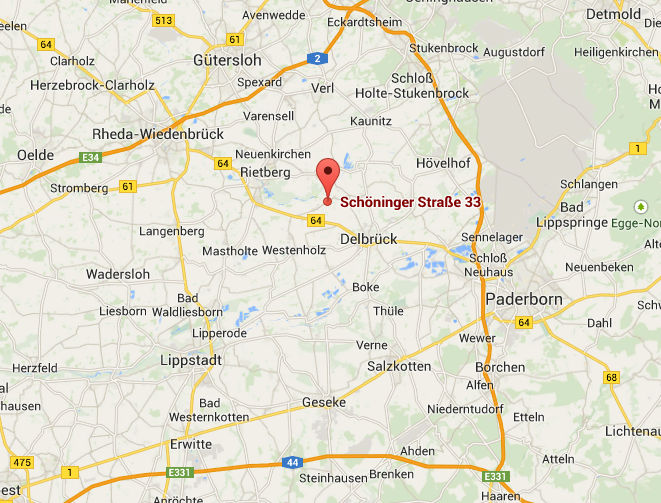 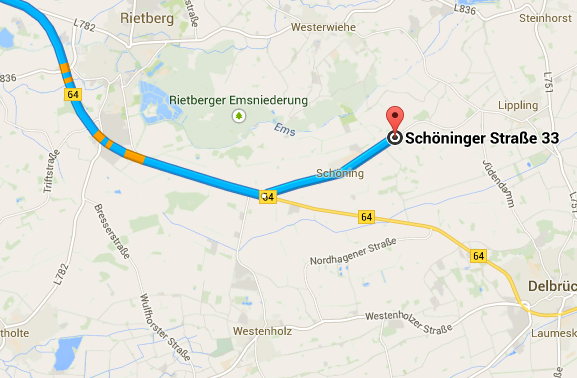 